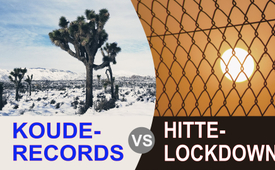 Wereldwijde kouderecords doen vragen rijzen bij hitte lockdowns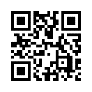 Terwijl de Duitse minister van Volksgezondheid Karl Lauterbach een hittebeschermingsplan voor Duitsland wil uitwerken, klagen veel landen over de hele wereld over lage temperaturen en het gebruik van geo-engineering.Wereldwijde kouderecords doen vragen rijzen bij hitte lockdowns.

Volgens een verslag van tagesschau.de van 13 juni 2023 heeft federaal minister van gezondheid Karl Lauterbach aangekondigd dat hij een hittebeschermingsplan voor Duitsland wil uitwerken. “We moeten vaststellen”, zegt Lauterbach, “dat we in Duitsland niet goed voorbereid zijn tegen hittedood”. Volgens de gezondheidsminister zou een hitteconcept, dat Frankrijk zou hebben ontwikkeld, als voorbeeld moeten dienen. Maar hoe zit het met de hitteproblemen in andere landen? Hier zijn enkele voorbeelden:India: Op 4 mei 2023 werd in de Indiase hoofdstad New Delhi de op twee na koudste meimorgen sinds 1901 geregistreerd. Zoals wereldwijd het geval is, is winterkoude ook in Delhi een groter probleem dan zomerhitte. Volgens studies is 6,5 procent van alle sterfgevallen in India te wijten aan extreme temperaturen op korte termijn, waarvan 88 procent te wijten is aan koud weer en slechts 12 procent aan hitte. Alaska: April 2023 was een historisch koude maand in heel Alaska, met een gemiddelde temperatuur van -8,7 graden Celsius. Het was de op drie na koudste april sinds de jaren '99, toen daar temperatuurrecords werden bijgehouden. De sneeuw is blijven liggen tot in mei.Australië: In mei 2023 ging de jarenlange afkoelingstrend in Australië verder. Al aan het begin van de maand werden op een groot aantal plaatsen de laagste mei-temperaturen in 85 jaar gemeten. Argentinië: Eind mei 2023 zaten duizenden Chileense reizigers vast in de sneeuw in de Argentijnse provincie Mendoza. De Cristo Redentor weg, een verbinding tussen Argentinië en Chili, werd gesloten door de hevige sneeuwval.Rusland: Historische minimum temperaturen werden geregistreerd in Yubileinaya, Jakoetië, waar de temperatuur daalde tot ver onder het niveau dat normaal is voor de tijd van het jaar. Op 13 mei daalde de thermometer hier tot -24,5 °C en overtrof daarmee het vorige mei-minimumrecord van -24,1 °C dat 70 jaar geleden, in 1958, werd opgetekend. Zware sneeuwval was ook een probleem.Oekraïne: Oekraïne registreerde dit voorjaar ongewoon koude en sneeuwrijke omstandigheden.Mongolië: Mongolië had volgens Save the Children in 2022/23 een ijskoude winter doorstaan, die resulteerde in massale veestapel verliezen en het lijden van 212.000 mensen. Zelfs in het late voorjaar werd het land nog geteisterd door dodelijke sneeuwstormen. Verenigd Koninkrijk: 2023 was koud en nat in het Verenigd Koninkrijk tot eind mei, en de lente weigerde nog steeds om half mei te beginnen. Zelfs de gevestigde meteorologen konden niet verklaren waarom de sombere omstandigheden van de winter zich nog steeds voortsleepten en waren zelf geschokt door, zoals ze zeggen, “alle strenge vorst die we deze lente hadden”.Spanje: Sommige zeer merkwaardige recordregens in Europa werden begeleid door abnormaal koude-omstandigheden, waardoor veel van de regen op grotere hoogten viel als lentesneeuw. Dit gold zelfs voor Zuid-Spanje.Volgens deze rapporten lijkt hitte op veel plaatsen niet het hoofdprobleem te zijn. Tot een deel van de duidelijk bevooroordeelde berichtgeving door de toonaangevende media behoort ook dat ze de echte reden voor vermeende hitterecords in de zomer niet noemen, en dat is het stedelijk hitte-eilandeffect. Mahesh Palawat, Vice President van Skymet Weather Services, verklaart de gematigde zomertemperaturen gemeten in New Delhi en de vermeende hittepieken door te zeggen dat er weerstations zijn in vrij groene stedelijke gebieden en veel in zwaar gebetonneerde gebieden zonder veel groen. Het is begrijpelijk dat daar hogere temperaturen worden gemeten. Deze hitte-eilanden worden dan verondersteld te dienen als het narratief van de apocalyptische opwarming van de aarde voor degenen die met de regio niet bekend zijn.En een ander aspect geeft te denken: de hooggeplaatste Roemeense generaal Emil Strainu, een expert in geoengineering, legde aan de Servische journalist Dragan Vujicic uit, hoe het gigantische elektrische velden genererende HAARP wordt ingezet als een “wapen van de Apocalyps” voor economische oorlogvoering, klimaatverandering en bevolkingscontrole. Warme luchtmassa's worden herverdeeld, wat een veronderstelde opwarming door CO₂ suggereert. Hier, met geoengineering, zou Lauterbach eerst een stop moeten bewerkstelligen, voordat hij de bevolking, die al genoeg wordt gekweld door klimaatregels, het leven nog moeilijker wil maken met nieuwe regels. En dat vanwege een door militaire geoengineering geënsceneerde hittedood. Wat betreft de gemiddelde jaartemperatuur in 2021 stond Duitsland slechts op – zegge en schrijve - de 188e plaats van de 196 geregistreerde landen.door hm.Bronnen:Lauterbachs Hitzeschutzplan für Deutschlan
(Het hittebeschermingsplan van Lauterbach voor Duitsland)
https://www.tagesschau.de/inland/innenpolitik/lauterbach-hitzeschutzplan-100.html

Globale Kälterekorde 2023
( Wereldomspannende koude records)
https://www.pravda-tv.com/2023/05/globaler-klima-kaeltereport-kaeltester-mai-in-delhi-seit-1901-droehnendes-schweigen-in-den-massenmedien/

Kälte in Alaska/USA, Ukraine und Russland 2023
(Koude in Alaska/VS, Oekraïne en Rusland 2023)
https://electroverse.info/alaskas-cold-winter-records-australia-may-snow-hits-spain-record-frosts-ukraine-russia/

Kein Frühling in Großbritannien und Rekordschnee in Yosemite-Park/USA
(Geen voorjaar in Groot-Britannië en recordsneeuw in Yosemite-Park/VS) 
https://electroverse.info/uk-cold-pneumonia-front-midwest-yosemite-park-roads-closed-solar-filaments/

Abkühlungstrend in Australien
( Afkoelingstrend in Australië)
https://electroverse.info/australia-year-round-snow-rare-may-snow-hits-kashmir-frosts-europe-surprise-geomagnetic-storm/

Tödlicher Schneesturm in der Mongolei
( dodelijke sneeuwstorm in Mongolië)
https://electroverse.info/deadly-snow-storms-sweep-mongolia-heavy-snow-traps-thousands-in-argentina/

Starker Schneefall in Argentinien
(Sterke sneewval in Argentinië)
https://electroverse.info/deadly-snow-storms-sweep-mongolia-heavy-snow-traps-thousands-in-argentina/


Frühlingsschnee in Südspanien
( Lentesneeuw in Zuid-Spanje)
https://electroverse.info/snow-clips-southern-spain-3-3-ft-hits-parts-of-kyrgyzstan-frosts-destroy-ne-vineyards-orchards/
Rumänischer General warnt: HAARP-Superwaffe wird für „apokalyptische“ Wetterkatastrophen eingesetzt
( Roemeense generaal waarschuwt: HAARP-superwapen wordt voor „apocalyptische“ weercatastrofen ingezet) 
https://uncutnews.ch/rumaenischer-general-warnt-haarp-superwaffe-wird-fuer-apokalyptische-geowarnung-eingesetzt/Dit zou u ook kunnen interesseren:---Kla.TV – Het andere nieuws ... vrij – onafhankelijk – ongecensureerd ...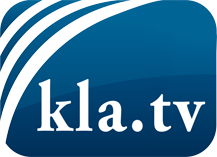 wat de media niet zouden moeten verzwijgen ...zelden gehoord van het volk, voor het volk ...nieuwsupdate elke 3 dagen vanaf 19:45 uur op www.kla.tv/nlHet is de moeite waard om het bij te houden!Gratis abonnement nieuwsbrief 2-wekelijks per E-Mail
verkrijgt u op: www.kla.tv/abo-nlKennisgeving:Tegenstemmen worden helaas steeds weer gecensureerd en onderdrukt. Zolang wij niet volgens de belangen en ideologieën van de kartelmedia journalistiek bedrijven, moeten wij er elk moment op bedacht zijn, dat er voorwendselen zullen worden gezocht om Kla.TV te blokkeren of te benadelen.Verbindt u daarom vandaag nog internetonafhankelijk met het netwerk!
Klickt u hier: www.kla.tv/vernetzung&lang=nlLicence:    Creative Commons-Licentie met naamgeving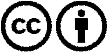 Verspreiding en herbewerking is met naamgeving gewenst! Het materiaal mag echter niet uit de context gehaald gepresenteerd worden.
Met openbaar geld (GEZ, ...) gefinancierde instituties is het gebruik hiervan zonder overleg verboden.Schendingen kunnen strafrechtelijk vervolgd worden.